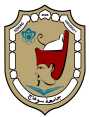 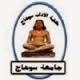    الاسم واللقب / أحمد رياض عز العرب حسنين                                 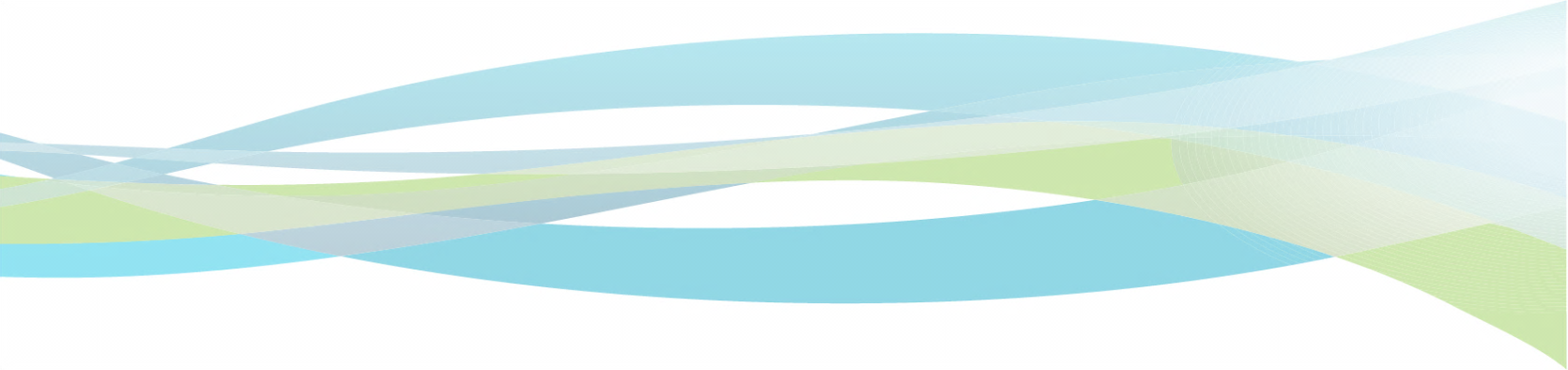 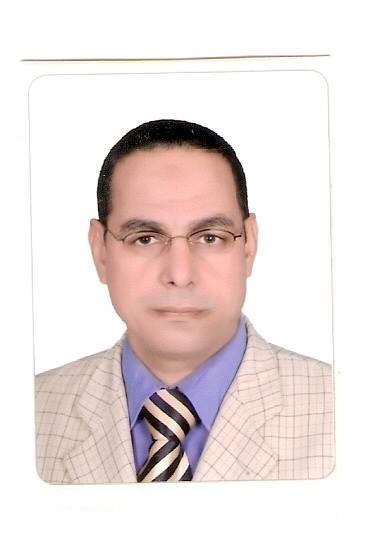 الاسم واللقب : أحمد رياض عز العرب حسنين                                 الوظيفة الحالية : أستاذ مساعدتاريخ الميلاد  : 18/1/1969مالحالة الاجتماعية  : متزوجالعنوان : ش محمود مشرف متفرع من ش الكاشف - سوهاج           الهاتف الأرضي :  0932105432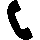 المحمول : 01004647351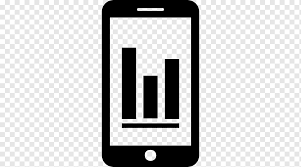           البريد الإلكتروني ( الخاص والمؤسسي ): ahmed_elarab@art.sohag.edu.eg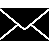 ahmed.ezz901@yahoo.com       روابط  خاصة على مواقع تواصل أو مواقع أخرى  :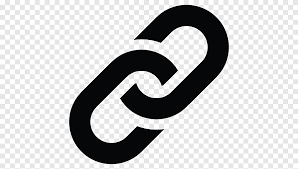 الليسانس في اللغة الفارسية وآدابها – كلية الآداب بسوهاج – جامعة أسيوط – مصر 1992م. تقدير جيد جداالماجستير في اللغة الفارسية وآدابها(تقدير ممتاز) – كلية الآداب بسوهاج – جامعة جنوب الوادي – مصر 1997م.الدكتوراه في اللغة الفارسية وآدابها (تقدير ممتاز مع مرتبة الشرف الأولى مع التوصية بطبع الرسالة على نفقة الجامعة وتبادلها بين الجامعات المصرية) – كلية الآداب – جامعة سوهاج – مصر 2004م.أستاذ مساعد (مشارك) – كلية الآداب – جامعة سوهاج – مصر 9/2020ممعيد للغة الفارسية وآدابها – كلية الآداب بسوهاج – جامعة جنوب الوادي – مصر (1993 – 1997م)مدرس مساعد للغة الفارسية وآدابها – كلية الآداب بسوهاج – جامعة جنوب الوادي – مصر (1997 -2004م)مدرس اللغة الفارسية وآدابها – كلية الآداب – جامعة سوهاج – مصر (2004م – 8/2020م).أستاذ مساعد– كلية الآداب – جامعة سوهاج – مصر (9/2020م- حتى الآن)الشعر الفارسى الحديثفنون النثر الفارسي الحديث والمعاصرعلاقات مصرية إيرانيةالشعر الفارسي من العصر الصفوي إلى العصر الحديثأساليب فارسية حديثة وإنشاءاستماع وترجمةترجمة كتاب "مطلع السعدين ومجمع البحرين" لعبد الرزاق السمرقندى، نشرت الترجمة بمركز طروس للنشر والتوزيع، الكويت، 2021م.الأدب الفارسى فى العصر القاجارى، نشر بالمجمع الثقافى المصرى، القاهرة، 2021م. تصميم منهج    S2إعداد مشروع بحثىالساعات المعتمدةموضوعات مختارة في التدريسأخلاقيات وآداب المهنةكتابة البحوث ونشرها دوليا.التخطيط الإستراتيجى للمؤسسات التعليمية.مهارات الإتصال فى أنماط التعليم المختلفة.الجوانب المالية والقانونية.  